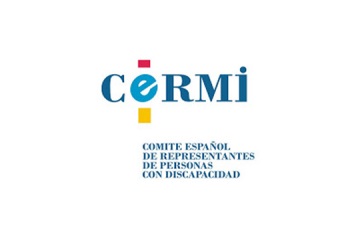 Jornadas sobre COLABORACIÓN INTER-ASOCIATIVA del CERMI31 de mayo y 1 de junio de 2016Centro Deportivo Cultural de la ONCE. Paseo de la Habana, 208, MadridColaboración para cambiar, cambio para colaborar“¿Hay futuro sin colaboración?”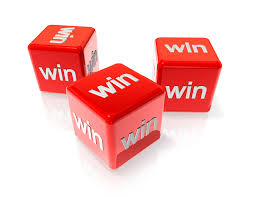 PRESENTACIONLa sociedad en la que nos encontramos demanda de forma creciente a nuestras organizaciones, mayor transparencia, más eficiencia en la utilización de los recursos y una prestación más racional de los servicios que ofrecemos. Por otra parte, nuestro común objetivo de mejorar la calidad de vida de las personas con discapacidad requiere ser abordado desde puntos de vista diversos, con un enfoque transversal y pluridisciplinario que, en general, sobrepasa las capacidades de una sola organización. Este planteamiento ha llevado al CERMI a crear una comisión orientada a fomentar la colaboración y la cooperación entre organizaciones. Partiendo de la base de un marco teórico aprobado por el CERMI, se han ido recogiendo experiencias significativas de actividades conjuntas entre entidades del sector, que ponen de relieve no solo que colaborar es posible, sino que sus consecuencias redundan en beneficio de las organizaciones y, lo que es más importante, de las propias personas con discapacidad.Esas experiencias van a ser expuestas en la jornada de trabajo prevista para los días 31 de mayo y 1 de junio, de acuerdo con el programa que os presentamos.No faltéis. Merecerá la pena, no solo compartir estas experiencias sino debatir las grandes posibilidades que tenemos, cuando somos capaces de trabajar juntos.La Comisión de Colaboración Asociativa del CERMI Estatal***PROGRAMADía 31 de mayo12,00	Bienvenida y presentación de las jornadas. Luis Cayo Pérez-Bueno (Presidente del CERMI)12,30	Los objetivos del CERMI en la colaboración inter-asociativa. Juan José Lacasta (Director de Estrategia de Plena inclusión)13,00	Conferencia: Colaboración asociativa, estrategia de futuro. Fernando Fantova (Consultor social)14,00		Almuerzo15,00		Taller colaborativo16,00		Sofá tertulia. Colaborar para cambiar y cambiar para colaborarPepa Torres (Directora FEACEM), Pablo González (Director GORABIDE), Roberto Álvarez (Director AMPROS), Enrique Arnanz (IC Iniciativas), Luciano Poyatos (Presidente Plataforma del Tercer Sector), Fernando Fantova (Consultor Social), Laia Rivas (Directora del Proyecto CRAPVI)17,30	Experiencias de colaboración: - Fundación San Cebrián: Proyecto Círculos: una realidad compartida- ASPRODES: Hacia el Desarrollo Territorial Inclusivo- CERMI Cantabria: De la tutela al apoyo de la capacidad jurídica de la persona con discapacidad19,00	Cierre jornadaDía 1 de junio9,30	Mesa redonda de experiencias de colaboración: APAELP: “Arte y Discapacidad” e “Incluidos”, ONCE: “Presentación del cupón a organizaciones de la discapacidad” y CERMI Cantabria: Publicación “Servicios Sociales de calidad adecuados a las necesidades de apoyo de las personas con discapacidad”10,30	Experiencias de colaboración:	- Red Compartir	- Plena inclusión Madrid: Compras Diversidad	- CRAPVI: Centro de Recursos para la Autonomía Personal (Trabajo en red con personas y organizaciones de la discapacidad en la provincia de Lleida)12,00	Descanso12,30	Experiencias de colaboración:	- ASPANPAL: Colaboración con la ONCE en casos de usuarios con sordoceguera- ASDEM-ASPRODES: “Colaboración EXTREMA”13,30	Relato de las Jornadas. Víctor Bayarri 13.45.- 	Cierre de la Jornada. Pilar Villarino (Directora Ejecutiva del CERMI).14,00	Fin de las jornadasLas presentaciones y los debates serán conducidos y moderados por el periodista Juan Antonio Ledesma	La jornada se retransmitirá por streaming.